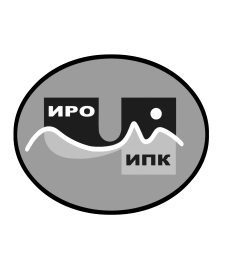 ГОСУДАРСТВЕННОЕ АВТОНОМНОЕУЧРЕЖДЕНИЕ ДОПОЛНИТЕЛЬНОГО ПРОФЕССИОНАЛЬНОГО ОБРАЗОВАНИЯ ЧУКОТСКОГО АВТОНОМНОГО ОКРУГА «ЧУКОТСКИЙ ИНСТИТУТ РАЗВИТИЯ ОБРАЗОВАНИЯ И ПОВЫШЕНИЯ КВАЛИФИКАЦИИ»Центр непрерывного повышенияпрофессионального мастерстваРуководителям муниципальных общеобразовательных организаций Чукотского автономного округа689000 Чукотский автономный округ,  г. Анадырь, ул. Беринга, 7  тел. (8-42722) 2-61-97 факс (8-42722) 2-83-19E-mail: chiroipk@mail.ru, https://chao.chiroipk.ruОКПО 58002185 ОГРН 1028700589532  ИНН 8709008565  КПП 870901001Руководителям муниципальных общеобразовательных организаций Чукотского автономного округа  от        «21  »  февраля   2024  года          № 06-06/32  на № _____________________  от ____________________Руководителям муниципальных общеобразовательных организаций Чукотского автономного округа